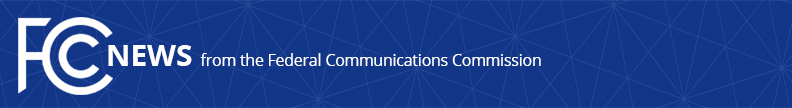 Media Contact: Will Wiquist, (202) 418-0509will.wiquist@fcc.govFor Immediate ReleaseFCC WIRELESS BUREAU ANNOUNCES STAFF CHANGES  -- WASHINGTON, June 1, 2016 – FCC Wireless Telecommunications Bureau Chief Jon Wilkins today announced his intention to appoint Suzanne Tetreault as deputy bureau chief.  Ms. Tetreault will move from her current position as deputy general counsel in the Office of General Counsel.  “Suzanne’s legal expertise and extensive experience as a senior leader at the FCC will make her an outstanding addition to our team,” said Mr. Wilkins. “With the many complex legal and policy issues we deal with in the Wireless Bureau, it is essential that we have talented professionals such as Suzanne as part of our leadership team.  I appreciate her willingness to take on this new challenge.”The Wireless Telecommunications Bureau develops and executes policies and procedures for fast, fair licensing of all wireless services, ranging from amateur radio to mobile broadband services. The bureau oversees nearly two million licenses, conducts auctions to award services licenses, and manages the tower registration process. It also produces an annual assessment of the wireless industry – the Mobile Wireless Competition Report.In addition to her current position as deputy general counsel, Ms. Tetreault has held senior leadership positions in the FCC’s Enforcement Bureau, Consumer and Governmental Affairs Bureau, and Wireline Competition Bureau since she started at the agency in 1991. Prior to joining the Commission, Ms. Tetreault worked at the Federal Trade Commission and in private practice. She received her J.D. from Harvard Law School, and a B.A. in economics from Harvard College.###
Office of Media Relations: (202) 418-0500TTY: (888) 835-5322Twitter: @FCCwww.fcc.gov/office-media-relationsThis is an unofficial announcement of Commission action.  Release of the full text of a Commission order constitutes official action.  See MCI v. FCC, 515 F.2d 385 (D.C. Cir. 1974).